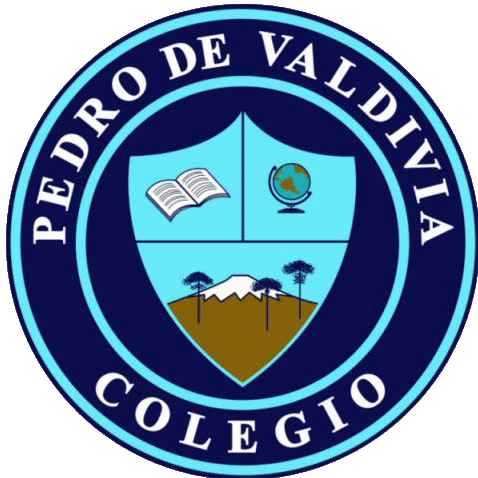 GUÍA Nº 1 Parte 2: SISTEMA NERVIOSO Y DROGASActividades: Con la ayuda de la guía de repaso parte 1 de contenidos de sistema nervioso, más la información que recuerdes responde.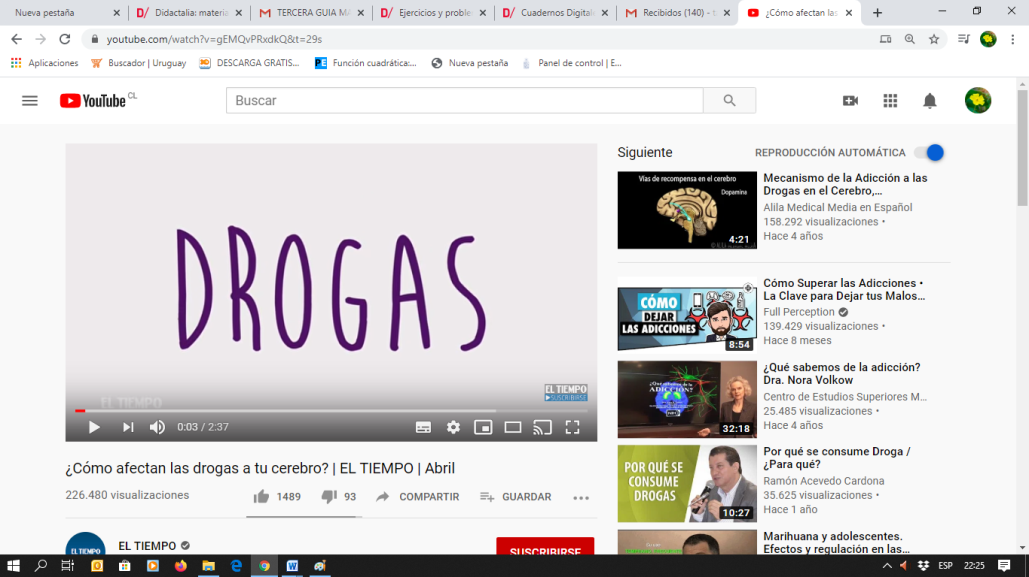 Observa el siguiente video ¿Cómo afectan las drogas a tu cerebro?https://www.youtube.com/watch?v=gEMQvPRxdkQ&t=29sSi no puedes visualizar el video descarga el ppt sobre drogas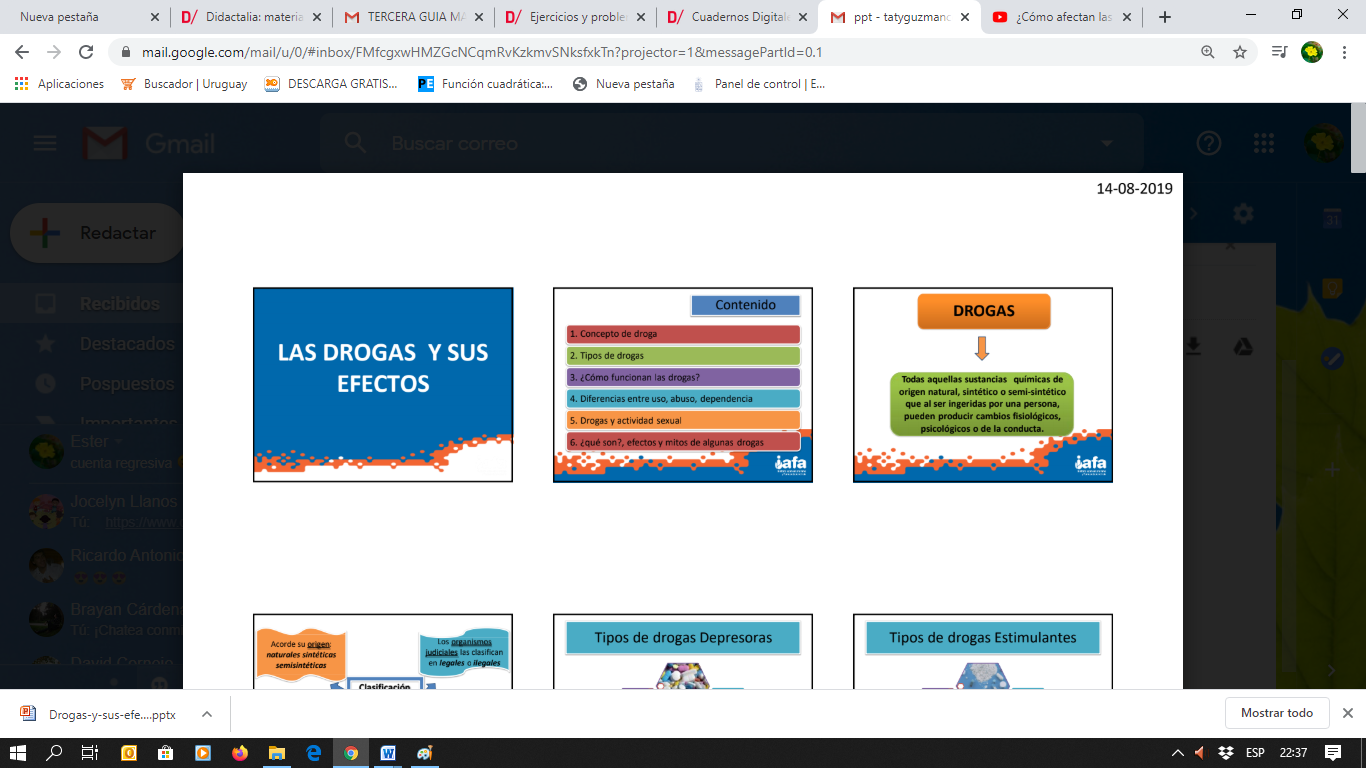 Archivo Ppt: Las Drogas y sus efectos.A partir del video o ppt más la guía parte 1, responde a las siguientes preguntas:Pensando en el tiempo de reacción que una persona tiene gracias al normal funcionamiento de su sistema nervioso y según lo que recuerdas ¿De qué forma el uso de drogas puede alterar el funcionamiento del sistema nervioso?________________________________________________________________________________________________________________________________________________________________________________________________________________________________________________________________________________________________________Define drogas con tus palabras: ______________________________________________________________________________________________________________________________________________________________________________________________________________________________Nombra 8 ejemplos de drogas: ¿De qué forma puedes clasificar las distintas drogas? ____________________________________________________________________________________________________________________________________________________________________________________________________________________________________________________________________________________________________¿Cuáles son los procesos que se ven alterados o interrumpidos en el sistema nervioso al  momento de consumir distintos tipos de drogas?____________________________________________________________________________________________________________________________________________________________________________________________________________________________________________________________________________________________________Analiza qué droga determinarías tú cómo las más nociva o dañina para sistema nervioso. Fundamenta tu respuesta.____________________________________________________________________________________________________________________________________________________________________________________________________________________________________________________________________________________________________NOMBRE:CURSO:3° Y 4° MEDIO FECHA DE ENTREGA28 DE MARZO DE 202028 DE MARZO DE 2020OBJETIVO DE APRENDIZAJE 3Analizar relaciones causales entre los estilos de vida y la salud humana integral a través de sus efectos sobre el metabolismo, la energética celular, la fisiología y la conducta.OBJETIVO DE APRENDIZAJE 3Analizar relaciones causales entre los estilos de vida y la salud humana integral a través de sus efectos sobre el metabolismo, la energética celular, la fisiología y la conducta.HABILIDADES DEL O.AHABILIDADES DEL O.AHABILIDADES DE LA GUIAOBJETIVO DE APRENDIZAJE 3Analizar relaciones causales entre los estilos de vida y la salud humana integral a través de sus efectos sobre el metabolismo, la energética celular, la fisiología y la conducta.OBJETIVO DE APRENDIZAJE 3Analizar relaciones causales entre los estilos de vida y la salud humana integral a través de sus efectos sobre el metabolismo, la energética celular, la fisiología y la conducta.RECORDAR CONTENIDOS SOBRE SISTEMA NERVIOSO (CONOCIMIENTOS PREVIOS PARA TRABAJAR LA UNIDAD) RECORDAR CONTENIDOS SOBRE SISTEMA NERVIOSO (CONOCIMIENTOS PREVIOS PARA TRABAJAR LA UNIDAD) xOBJETIVO DE APRENDIZAJE 3Analizar relaciones causales entre los estilos de vida y la salud humana integral a través de sus efectos sobre el metabolismo, la energética celular, la fisiología y la conducta.OBJETIVO DE APRENDIZAJE 3Analizar relaciones causales entre los estilos de vida y la salud humana integral a través de sus efectos sobre el metabolismo, la energética celular, la fisiología y la conducta.RELACIONAR  LAS ESTRUCTURAS DEL SISTEMA NERVIOSO Y SU FUNCIONAMIENTO CON LOS ESTILOS DE VIDA QUE LLEVAMOS Y LAS ENFERMEDADES DEL SISTEMA RELACIONAR  LAS ESTRUCTURAS DEL SISTEMA NERVIOSO Y SU FUNCIONAMIENTO CON LOS ESTILOS DE VIDA QUE LLEVAMOS Y LAS ENFERMEDADES DEL SISTEMA xOBJETIVO DE APRENDIZAJE 3Analizar relaciones causales entre los estilos de vida y la salud humana integral a través de sus efectos sobre el metabolismo, la energética celular, la fisiología y la conducta.OBJETIVO DE APRENDIZAJE 3Analizar relaciones causales entre los estilos de vida y la salud humana integral a través de sus efectos sobre el metabolismo, la energética celular, la fisiología y la conducta.RELACIONAR EL CONSUMO DE DROGAS CON EL MAL FUNCIONAMIENTO DE LOS PROCESOS QUE OCURREN EN EL SISTEMA NERVIOSORELACIONAR EL CONSUMO DE DROGAS CON EL MAL FUNCIONAMIENTO DE LOS PROCESOS QUE OCURREN EN EL SISTEMA NERVIOSOxOBJETIVO DE APRENDIZAJE 3Analizar relaciones causales entre los estilos de vida y la salud humana integral a través de sus efectos sobre el metabolismo, la energética celular, la fisiología y la conducta.OBJETIVO DE APRENDIZAJE 3Analizar relaciones causales entre los estilos de vida y la salud humana integral a través de sus efectos sobre el metabolismo, la energética celular, la fisiología y la conducta.PREDECIR QUE PROBLEMAS PSICOLOGICOS PODRIA PRODUCIR LA PROBLEMATICAS DEL CORONA VIRUS  A NIVEL DEL SISTEMA NERVIOSO PREDECIR QUE PROBLEMAS PSICOLOGICOS PODRIA PRODUCIR LA PROBLEMATICAS DEL CORONA VIRUS  A NIVEL DEL SISTEMA NERVIOSO 1.5.2.6.3.7.4.8.